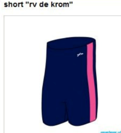 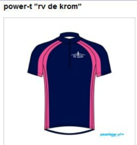 €44,95					€34,95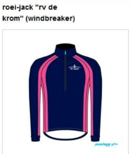 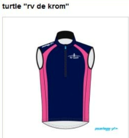 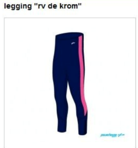 €69,95				€89,95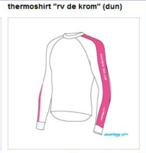 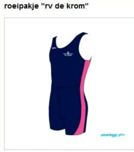 €49,95			€44,95		€64,95